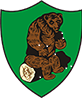 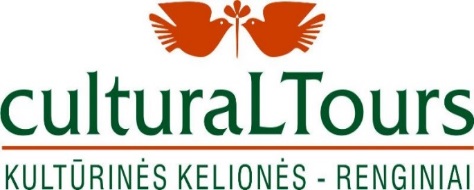 Kultūriniai mainaiŽiemos pasaka  Tatruose2018 m. gruodžio 06-09 d.Poroninas-Zebas, LenkijaDalyvio paraiškaKartu su šia paraiška,prašome pateikti:Solisto, ansamblio, kolektyvo pristatymą – 10-12 sakinių;Kokybiškas nuotraukas – 4-5 vnt., pdf. arba jpg. formate.Kolektyvo pavadinimasSolisto vardas, pavardėDalyvių amžiusMeno vadovas, kontaktinis tel. numerisOrganizacija, kuriai atstovaujateŽanrasKoncerto programos pavadinimas ir trumpas pristatymas (2-3 sakiniai)TrukmėKoncerto dalyvių skaičiusViso žmonių grupėjeTechniniai reikalavimai,pertraukos tarp pasirodymų trukmė, apšvietimas, kiti reikalavimai?